DIGITAL MARKETING 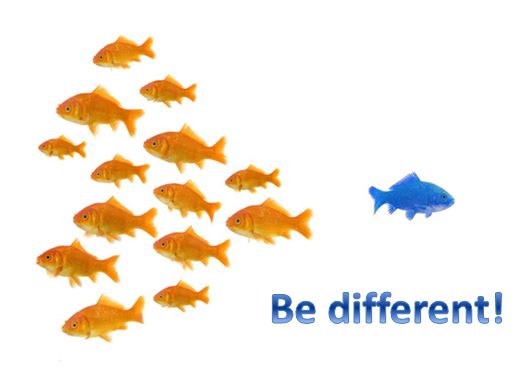 MANAGEMENTPER LE IMPRESE VENETEStrategie per massimizzare il traffico online e la comunicazione aziendale sul webPercorso di formazione finanziata pluriaziendale a valere sulla DGR nr. 37/2016:Scheda riassuntiva da compilare e restituire via mail:* è possibile aderire ad uno o più moduli. I calendari saranno concordati in fase di avvio e non sono previste sovrapposizioni tra le varie azioni formativeTutte le attività sono completamente gratuiteScheda rilevazione Dati aziendali (tutti i campi sono obbligatori)Nome Azienda              Forma giuridica         Codice ATECO      Dimensione impresa (Micro –Piccola – Media – Grande)       Numero addetti       Numero partecipanti alle azioni formative       Referente aziendale      Ruolo referente      Telefono       Mail:      Presentazione azienda (descrizione delle attività svolte/biografia aziendale)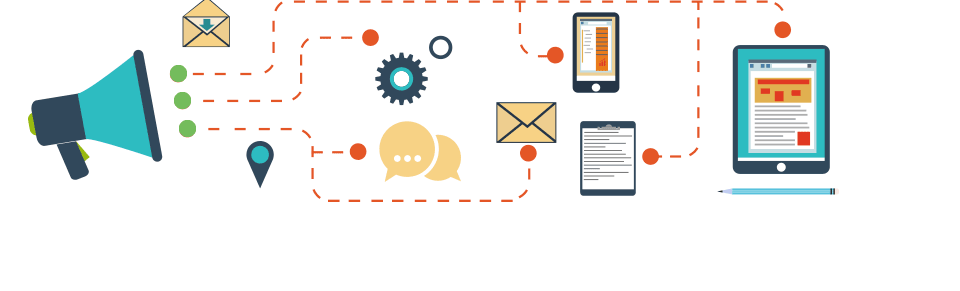 L’iniziativa sarà attivata solo a seguito di valutazione, approvazione e finanziamento del progetto da parte della Sezione Formazione della Regione Veneto ed è promossa da: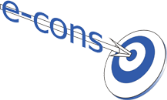 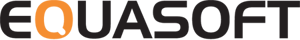 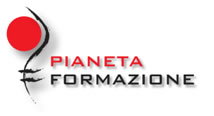 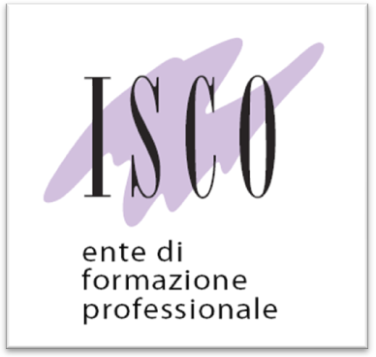 Azione Formativa*Duratain oreN° persone da coinvolgereRuolo aziendaleSTRATEGIE DI SOCIAL MEDIA MARKETINGImplementare una strategia social media efficace per l’azienda24 oreLA WEB REPUTATIONattività strategica per le aziende che consente di capire qual è in generale l'opinione diffusa on line20 oreGESTIONE PROCESSI DI CONTROLLO E PRIVACY DIGITAL MARKETINGGestire i processi di controllo attraverso strumenti di Crisis Management32 oreDIGITAL MARKETING E STRATEGIE DI REVENUE MANAGEMENTdefinire una politica tariffaria dinamica, all'interno di una strategia di promozione e marketing online.   24 oreONLINE MARKETING CAMPAIGNSCorso su strategie di web marketing esclusivamente in lingua inglese28 oreINBOUND MARKETINGConquistare l’audience fornendo contenuti interessanti e utili32 ore